Autumn 1 Core Texts 2023*Books under review, some texts may be subject to change.Autumn 2 Core Texts 2023*Books under review, some texts may be subject to change.Spring 1 Core Texts 2024NurseryReceptionYear 1Year 2Year 3Year 4Year 5Year 6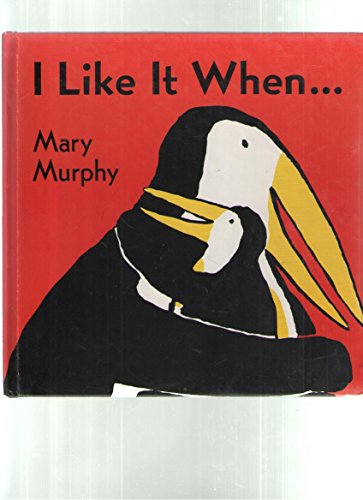 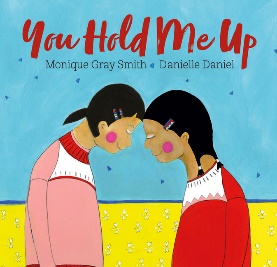 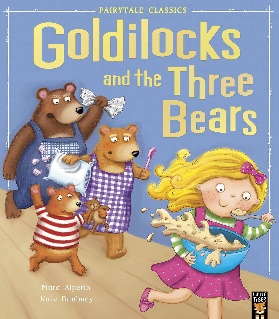 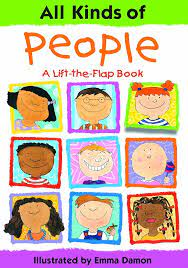 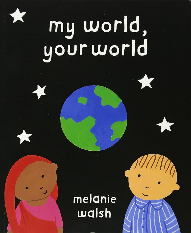 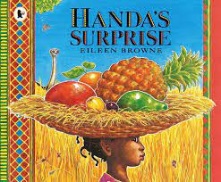 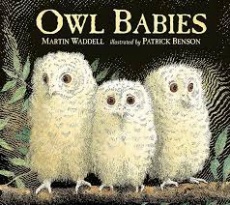 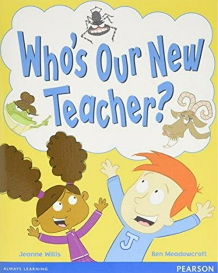 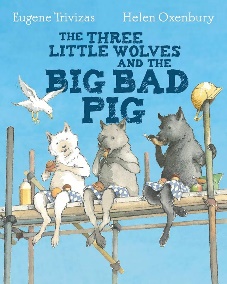 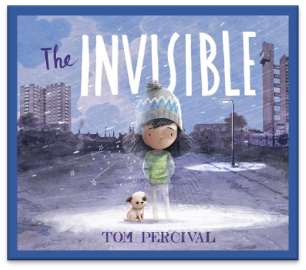 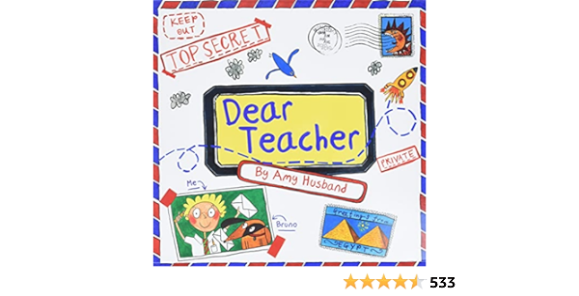 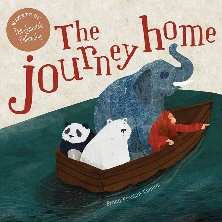 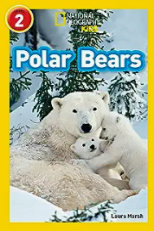 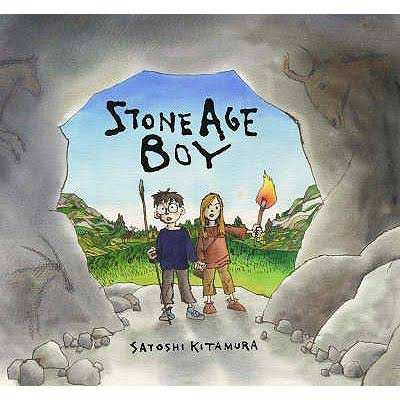 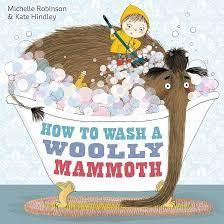 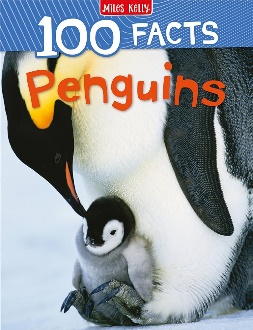 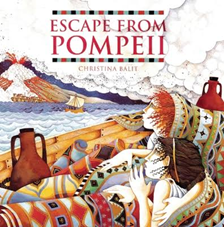 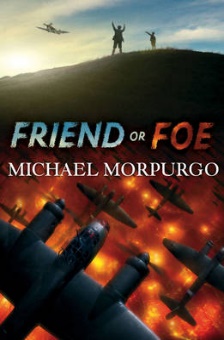 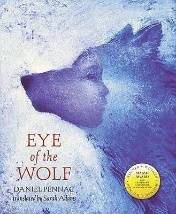 NurseryReceptionYear 1Year 2Year 3Year 4Year 5Year 6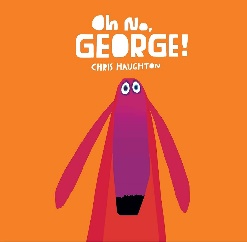 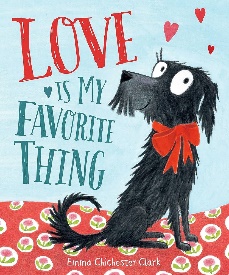 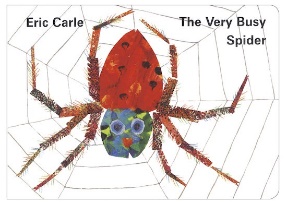 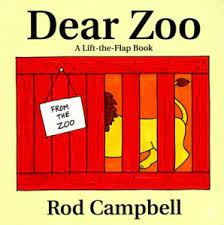 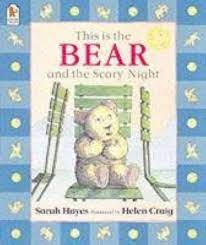 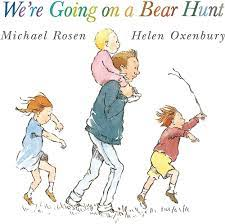 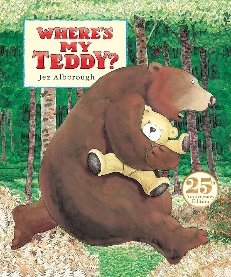 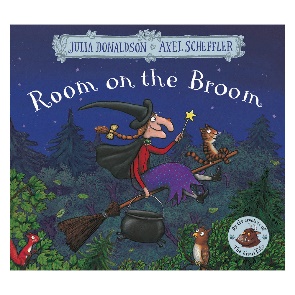 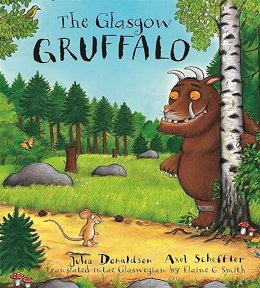 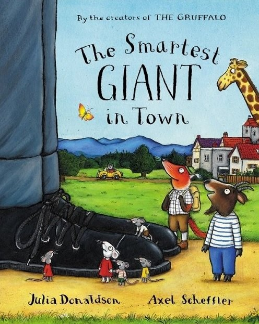 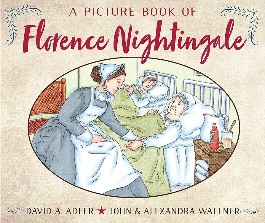 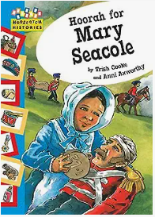 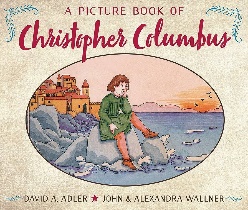 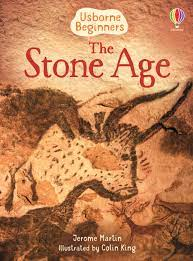 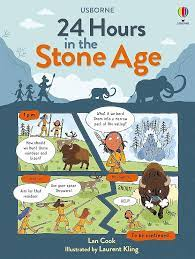 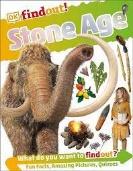 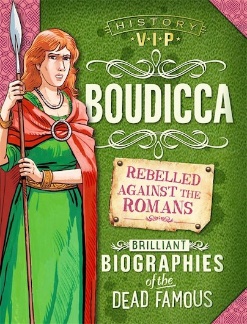 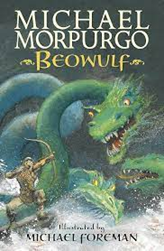 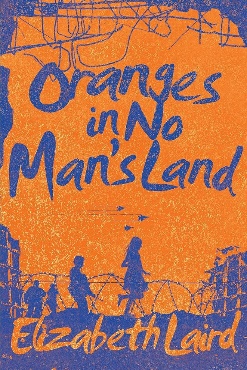 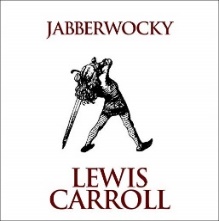 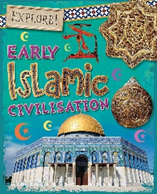 NurseryReceptionYear 1Year 2Year 3Year 4Year 5Year 6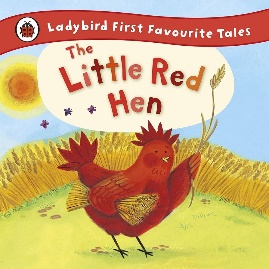 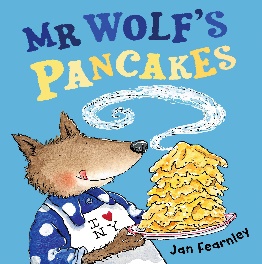 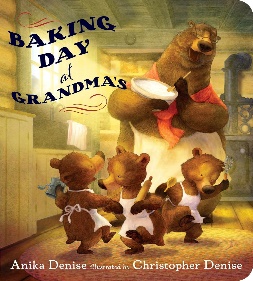 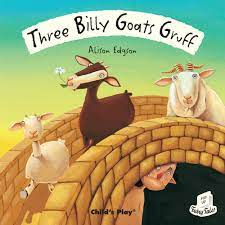 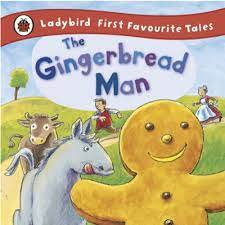 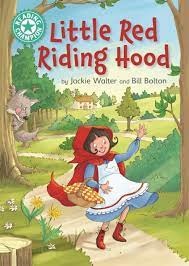 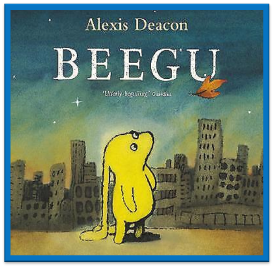 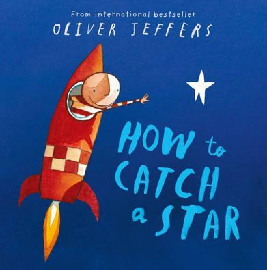 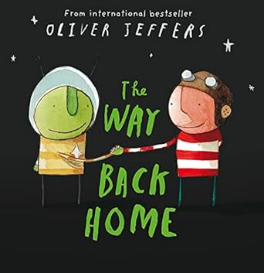 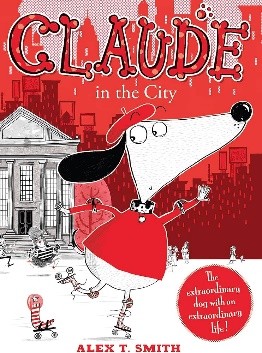 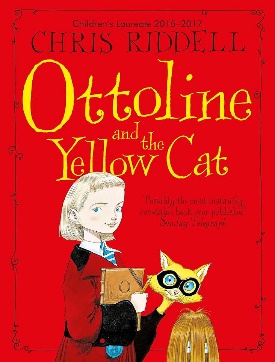 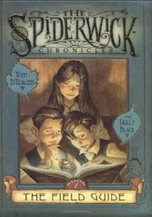 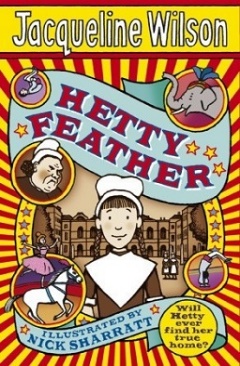 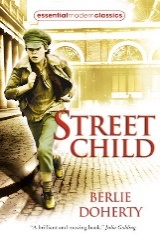 